令和５年度「光市市民一斉ノーマイカー運動推進キャンペーン」参加申込書市民一斉ノーマイカー運動の趣旨に賛同し、参加します。□企業、団体　　　　　　　　　　　□個人申込日　令和　　年　　月　　日※ご記入いただいた情報は、本キャンペーン以外の目的には使用しません。○提出　持参、郵送、ＦＡＸ、必要事項をメールで送信するなど、いずれの方法でも構いません。　　　　インターネットからの申し込みも可能です。　　　　※実施日の２週間前までに提出してください。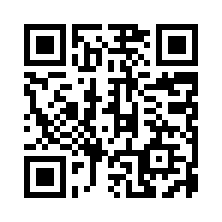 ○問い合わせ　　光市環境政策課環境政策係TEL　0833-72-1465　FAX0833-72-5943MAIL kankyouseisaku@city.hikari.lg.jp事業所名（企業、団体）又は個人名ふりがなふりがな事業所名（企業、団体）又は個人名所在地又は住所〒〒連絡先☎☎（事業所の方のみ記入）担当者名：部署名：担当者名：部署名：（事業所の方のみ記入）ＴＥＬ：ＴＥＬ：（事業所の方のみ記入）ＦＡＸ：ＦＡＸ：（事業所の方のみ記入）Ｅ-mail：          　　         ＠Ｅ-mail：          　　         ＠（事業所の方のみ記入）従業員数：　　　　　　人　　　　必要なバス半額カード枚数：　　　枚　